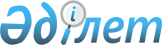 О внесении изменений в постановление акимата Атырауской области от 8 октября 2014 года № 307 "Об утверждении регламентов государственных услуг в области ветеринарии"
					
			Утративший силу
			
			
		
					Постановление акимата Атырауской области от 30 апреля 2015 года № 128. Зарегистрировано Департаментом юстиции Атырауской области 22 мая 2015 года № 3212. Утратило силу постановлением акимата Атырауской области от 27 ноября 2015 года № 354      Сноска. Утратило силу постановлением акимата Атырауской области от 27.11.2015 № 354 (вводится в действие по истечении десяти календарных дней после дня его первого официального опубликования).

      В соответствии со статьями 27, 37 Закона Республики Казахстан от 23 января 2001 года "О местном государственном управлении и самоуправлении в Республике Казахстан" и статьей 21 Закона Республики Казахстан от 24 марта 1998 года "О нормативных правовых актах" акимат Атырауской области ПОСТАНОВЛЯЕТ:

       Внести в постановление акимата Атырауской области от 8 октября 2014 года № 307 "Об утверждении регламентов государственных услуг в области ветеринарии" (зарегистрировано в реестре государственной регистрации нормативных правовых актов № 3034, опубликовано 15 ноября 2014 года в газете "Прикаспийская коммуна") следующие изменения: 

      1)  в Регламенте государственной услуги "Выдача лицензии, переоформление, выдача дубликатов лицензии для занятия деятельностью в области ветеринарии" утвержденном указанным постановлением:

      в тексте на государственном языке в пункте 1 слово "облсытық" заменить словом "облыстық", текст на русском языке не изменяется;

      в тексте на русском языке в пункте 3 слова "переофорление" заменить словом "переоформление", текст на государственном языке не изменяется;

      2)  в Регламенте государственной услуги "Проведение идентификации сельскохозяйственных животных", утвержденном указанным постановлением:

      в тексте на русском языке в пункте 1 слово "ветиринарными" заменить словом "ветеринарными", текст на государственном языке не изменяется.

       Контроль за исполнением настоящего постановления оставляю за собой.

       Настоящее постановление вступает в силу со дня государственной регистрации в органах юстиции и вводится в действие по истечении десяти календарных дней после дня его первого официального опубликования.


					© 2012. РГП на ПХВ «Институт законодательства и правовой информации Республики Казахстан» Министерства юстиции Республики Казахстан
				
      Исполняющий обязанности
акима области

Г. Дюсембаев
